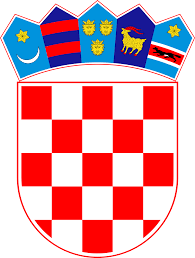 Na temelju članka 72. Statuta OŠ Sela , a u svezi s člankom 4. st.2. Pravilnika o načinu postupanja odgojno – obrazovnih radnika školskih ustanova u poduzimanju mjera zaštite prava učenika te prijave svakog kršenja tih prava nadležnim tijelima (NN,br.131/13.), ravnateljica Draženka Kušević donosi                                                                  O D L U K U                            O imenovanju osoba ovlaštenih za postupanje u slučajevima povrede prava učenika                                                                                 I.Za postupanje u slučajevima povrede prava učenika prema odredbama Pravilnika ovlašćuje se učiteljice:Suzana Minić   iMarija Cetinjan Kunić                                                                            II.Ova odluka objavljuje se na mrežnim stranicama i oglasnoj ploči Škole.                                                                            III.Odluka stupa na snagu danom donošenja.                                                         O b r a z l o ž e nj e:Pravilnikom o načinu postupanja odgojno-obrazovnih radnika školskih ustanova u poduzimanju mjera zaštite prava učenika te prijave svakog kršenja tih prava nadležnim tijelima (NN br.132/13) propisano je da je u slučaju povrede prava učenika, svaki radnik Škole obvezan, bez obzira na način na koji je došao do saznanja o mogućoj povredi prava učenika, odmah o tome izvijestiti razrednika koji će o događaju i poduzetim mjerama izvijestiti ravnateljicu i učitelje koje je ravnateljica ovlastila za postupanje u slučajevima povrede prava učenika iz točke I. ove odluke.                                                                                                                              RAVNATELJICA:                                                                                                                            Draženka Kuševićm dipl.uč.REPUBLIKA HRVATSKA                                                                OSNOVNA ŠKOLA SELA                                                                                                 Sisačka ulica 103, 44273 Sela                                                                                            KLASA: «CasesClassificationCode»                                                                                                                                        URBROJ: «RegistrationNumber»                                                                                                           Sela, 1.9.2023.«Image:QRcode»